My spacesuit design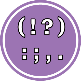 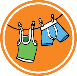 